Уважаемые коллеги!В связи с обострившейся ситуацией, связанной с распространением ВИЧ - инфекции в Российской Федерации и Ярославской области информируем о том, что  департамент образования Ярославской области, ГОАУ ЯО ИРО и  Областной центр по борьбе и профилактике со СПИД с  10.06.2015 по 30.06.2015 проводят  курсы повышения квалификации педагогов-психологов, социальных работников, классных руководителей по теме «Профилактика ВИЧ инфекции, наркозависимости подростков в ОУ», 36 час. В рамках данных курсов педагоги освоят методику обработки результатов социально-психологического тестирования на основе семантического дифференциала.  Прошу направить на курсы работников школ. Заявки на участие в курсах направляются в срок до 8 июня 2015 г. по адресу: imcn@iro.yar.ru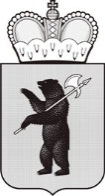 ДЕПАРТАМЕНТ ОБРАЗОВАНИЯЯРОСЛАВСКОЙ ОБЛАСТИСоветская ул., д. . Ярославль, 150000Телефон (4852) 40-18-95Факс (4852) 72-83-81e-mail: http://yarregion.ru/depts/dobrОКПО 00097608, ОГРН 1027600681195,ИНН / КПП 7604037302 / 76040100127.05.2015 № ИХ.24-1813/15На №          от          Руководителям органов местного самоуправления, осуществляющим управление в сфере образования